МУНИЦИПАЛЬНОЕ ДОШКОЛЬНОЕ ОБРАЗОВАТНЕЛЬНОЕ УЧРЕЖДЕНИЕ«ДЕТСКИЙ САД «СКАЗКА» Г. НАДЫМА»МДОУ «Детский сад «Сказка» г. Надыма»КонспектПознавательно-исследовательской деятельности по ОО «Познавательное развитие», ФЭМП  в старшей группеТема: «Сказочные приключения Алеши Поповича».СоставилаВоспитательБраилова Елена АнатольевнаНадым2015 г.Образовательная область: «Познавательное развитие».Интеграция ОО: «Социально-коммуникативное развитие», «Речевое развитие».Форма: непосредственно образовательная деятельность.Тема: «Сказочные приключения Алеши Поповича».Цель: Формирование элементарных математических представлений, первичных представлений об основных свойствах окружающего мира: количестве, числе, форме,   расположении в пространстве.Задачи:Образовательные:- закреплять умение сравнивать группы предметов, используя знаки равенства –неравенства, умение работать с числовым рядом.- отрабатывать навыки счета; ориентировки в пространстве.Развивающие: -  развивать логическое мышления, память, внимание, воображение, моторику;Воспитательные:- воспитывать у детей чувство доброты, готовность к взаимопомощи;- учить понимать эмоциональное состояние окружающих.Ресурсы, оборудование и материалы:Компьютер,  колонки, проектор, экран, карандаши, листы с практическим заданием, презентация.Ход образовательной деятельности:Организационный момент Воспитатель: Ребята, а вы любите  сказки? Я тоже люблю, в них происходит много чудес. Хотите послушать сказку  про одного из трех богатырей – Алеше Поповиче? Ответы детей.Основная часть Воспитатель: Тогда проходите на стульчики и занимайте места согласно билетам.(Раздаются билеты с цифрами, они должны посчитать стулья и сесть на тот стул, номер которого в билете.)Проверка:  Д\И «Назови соседей». Воспитатель:  И так, все сели на свои места готовы слушать сказку?Дети: Да!Включается  презентация(слайд №1)(Под музыку «В гостях у сказки» открываются двери в сказку)(слайд№2)  Воспитатель: «В некотором царстве, в некотором государстве жил был Алеша  Попович. И был он влюблён в Любаву, и очень хотел он жениться на ней, но сказочные герои заколдовали её и увезли далеко-далеко, за тридевять земель. Отправился тогда Алеша Попович на поиски своей Любавы». Воспитатель:  - Ребята, а вы хотите поиграть со сказочными героями и помочь Алеше Поповичу найти свою Любаву? Тогда послушайте правила игры. ( слайд №3) правила( слайд №4) карта с маршрутом.Воспитатель: «…Отправился тогда Алеша  Попович  на поиски своей Любавы.Шёл… шёл… И дошел до Киева града. И сразу к Князю Владимиру, о помощи просить, а князь и говорит: «Справишься с моим заданием, я тебе помогу!»Отправляйся- ка ты в казну царскую,  да наведи там порядок.( слайд №5)Воспитатель:   Поможем Алеше? Тогда проходите за столы. (на столах карточки с заданием, которое отображено на смарт доске)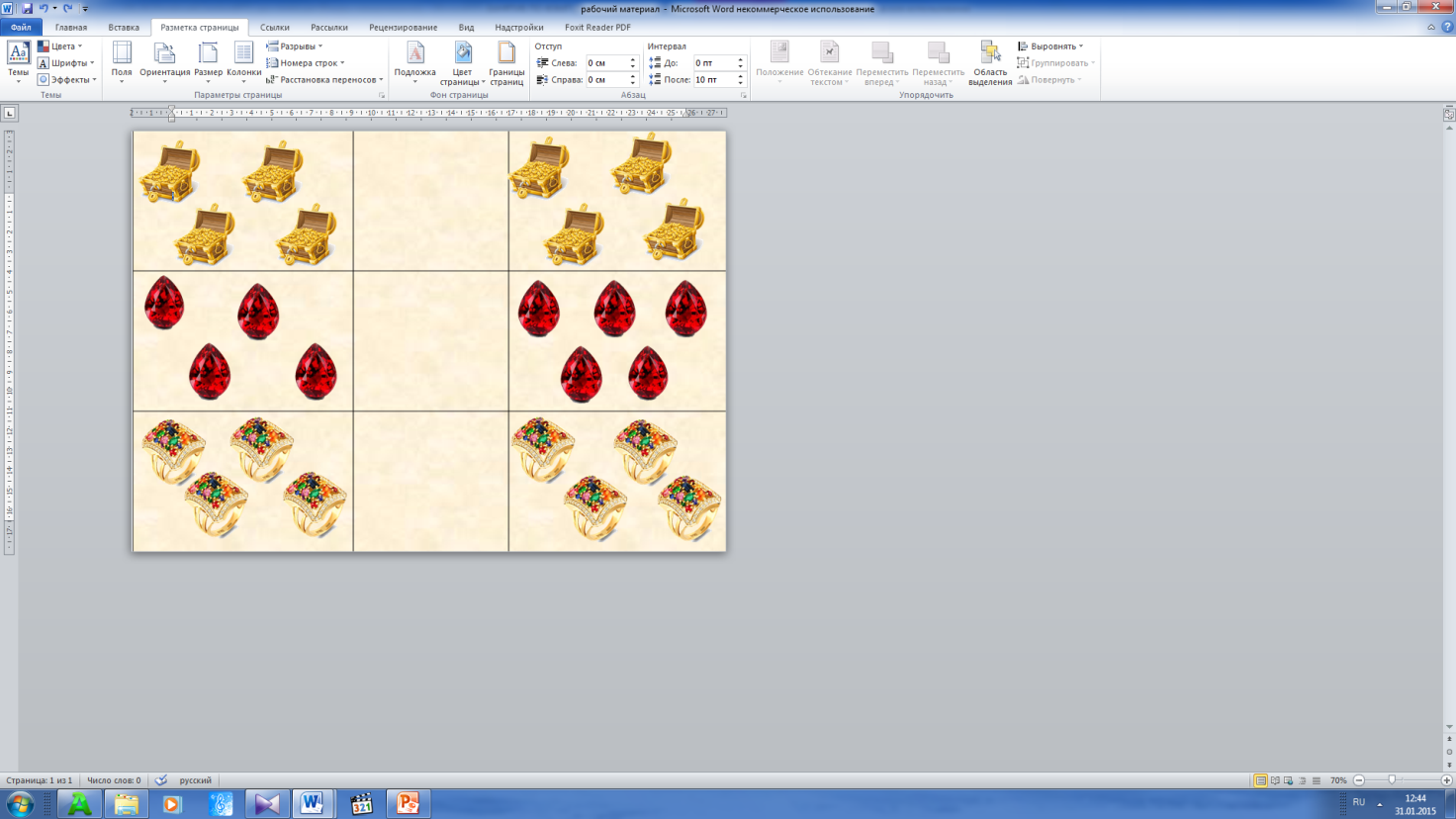 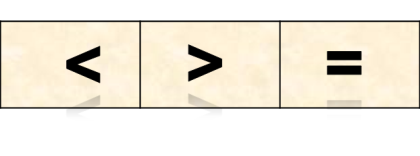 Задание: Поставить знаки больше, меньше или равно. Дети выполняют задание князя в карточках. Проверка: один  ребенок у смарт доски.Воспитатель: «…Выполнил Алеша задание Князя, князь дал ему коня, и отправился Алеша дальше». ( слайд №6) карта с маршрутом, Алеша на коне.Воспитатель:  «…Долго ли, коротко ли, навстречу ему – Баба Яга. Перегородила путь и говорит: «Куда путь держишь, добрый молодец? Отвечает Алеша: «Иду Любавушку выручать, украл ее Тугарин – змей. Баба Яга: Заболела я, помоги мне зелье целебное сварить, говорит Баба Яга,  и я тебя пропущу!» Алеша:  А как его варить?Баба Яга: А вот сам догадайся, я не грамотная совсем! Если правильно приготовить зелье, будет оно зеленого цвета».( слайд №7) 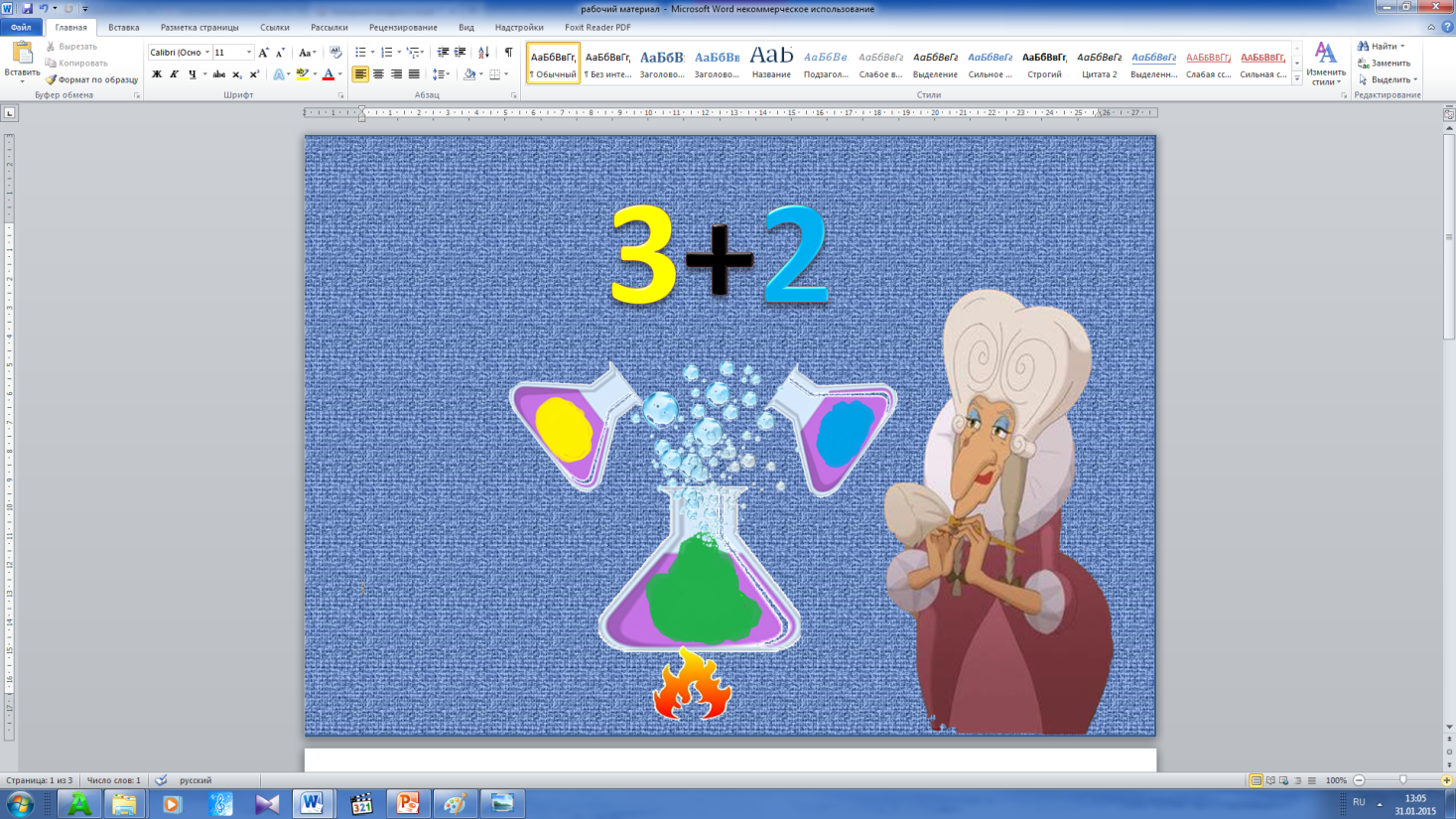 Воспитатель: У вас на столе есть жидкость двух цветов, каких?Дети: желтая и синяя.Воспитатель: Как будем варить зелье? (дети рассуждают: надо взять 3 части желтой жидкости и влить в нее 2 части синей жидкости).Дети приступают к выполнению задания.ПроверкаВоспитатель:   Какого цвета жидкость у вас получилась?Дети: Зеленого.Воспитатель:   Смогли мы помочь  Алеше и бабе Яге?( слайд №7) карта с маршрутом, Алеша на коне.Воспитатель: «…Помог Алешенька Бабе Яге и отправился дальше.  Доскакал до лесной опушки, видит избушка стоит. Вошел Алеша в избушку, а там Колыван грустный сидит.( слайд №8) Колыван:  Куда путь держишь? - спрашивает Колыван, -Иду я Любаву из плена  вызволять. Видел я, по какой дороге Тугарин ее унес, поможешь мне, а я тебе помогу. Живет у меня паучок, играем мы с ним вечерами, а вот сегодня, что-то он приутих, не двигается совсем. Может у тебя получится?» Воспитатель:   ребята, поиграем  с паучком?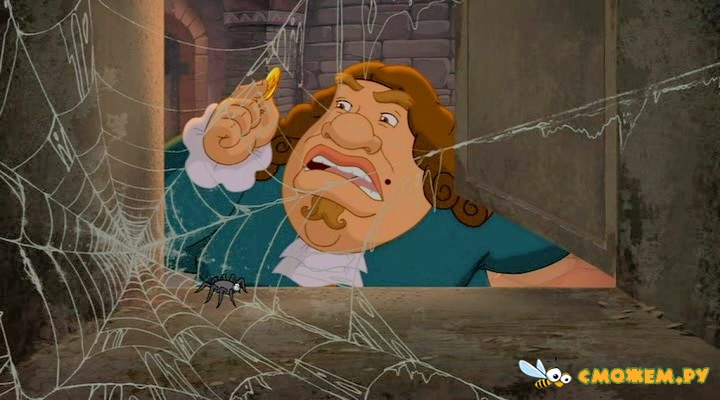 Д\И «Паучок»   Ориентировка на листе бумаги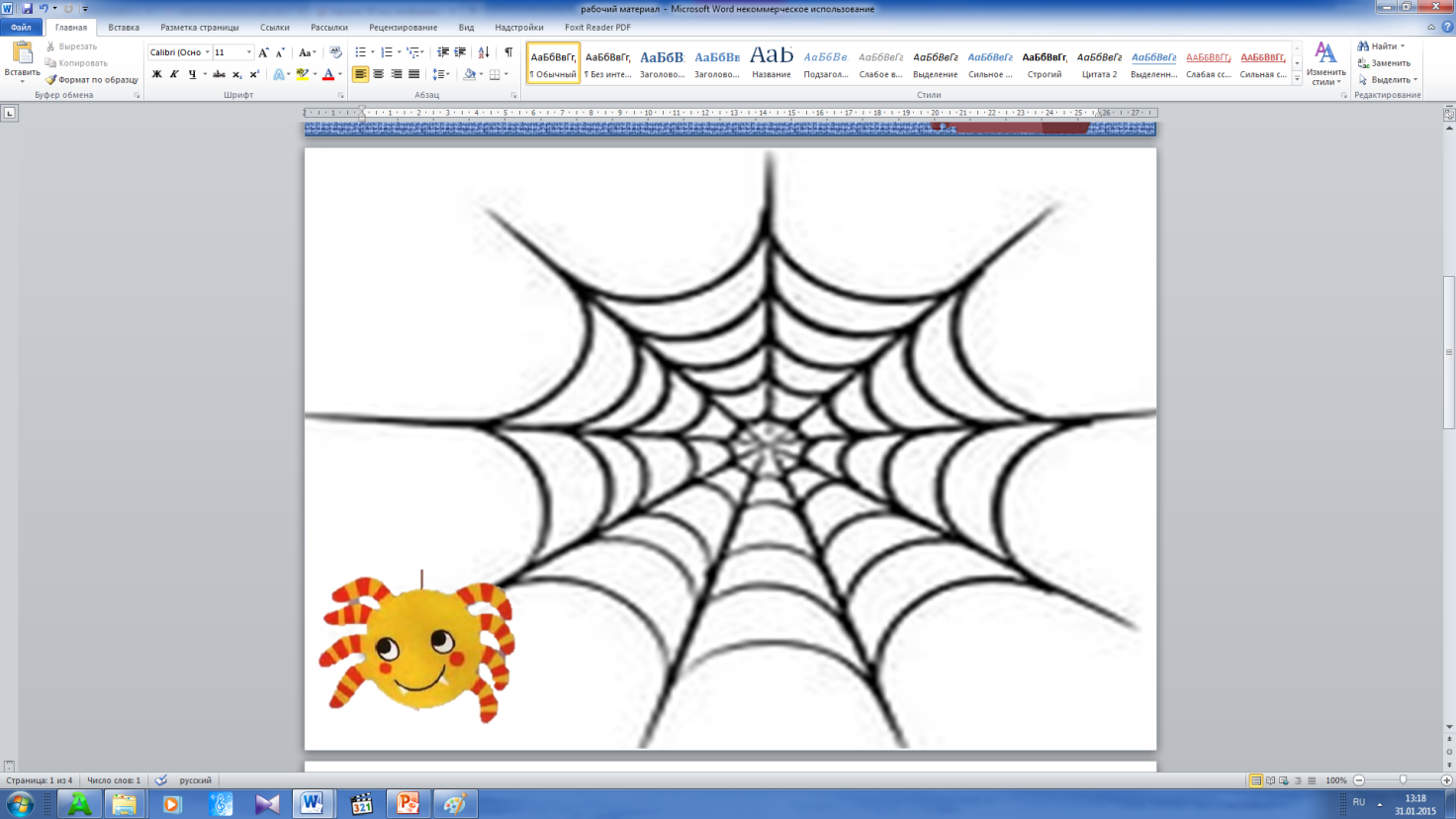 На столах есть карточки с паутиной и паучком. Детям необходимо по команде воспитателя  перемещать паучка. (Верхний правый угол, нижний правый угол, верхний левый  угол, нижний левый угол, на середину и т.д.)( слайд №9) Паучок  задвигался.Воспитатель:   «…И с этим справился Алеша Попович. Поскакал  дальше. Но на дороге у него появился Горыныч змей и говорит: «Засиделся я, все один да один, придумал игру интересную, а поиграть не с кем»».Воспитатель:   Поиграем со змеем Горынычем?ФизминуткаНа полу размещены вразброс геометрические фигуры: круги, квадраты, треугольники (по  количеству детей), 1 овал.Под музыку дети танцуют, по окончании музыки на экране появляется геометрическая фигура, дети должны встать на такую же фигуру на полу (игра проводится 3 раза).По окончании игры дети проходят и садятся за столы.Воспитатель:  «… Справился Алеша и с этим заданием и пошёл дальше. Долго ли коротко, далеко ли близко и доскакал до земель чужестранных. Путь преградило ему племя туземное.  Вышел вождь вперед и говорит» Соединить цифру с картинкой6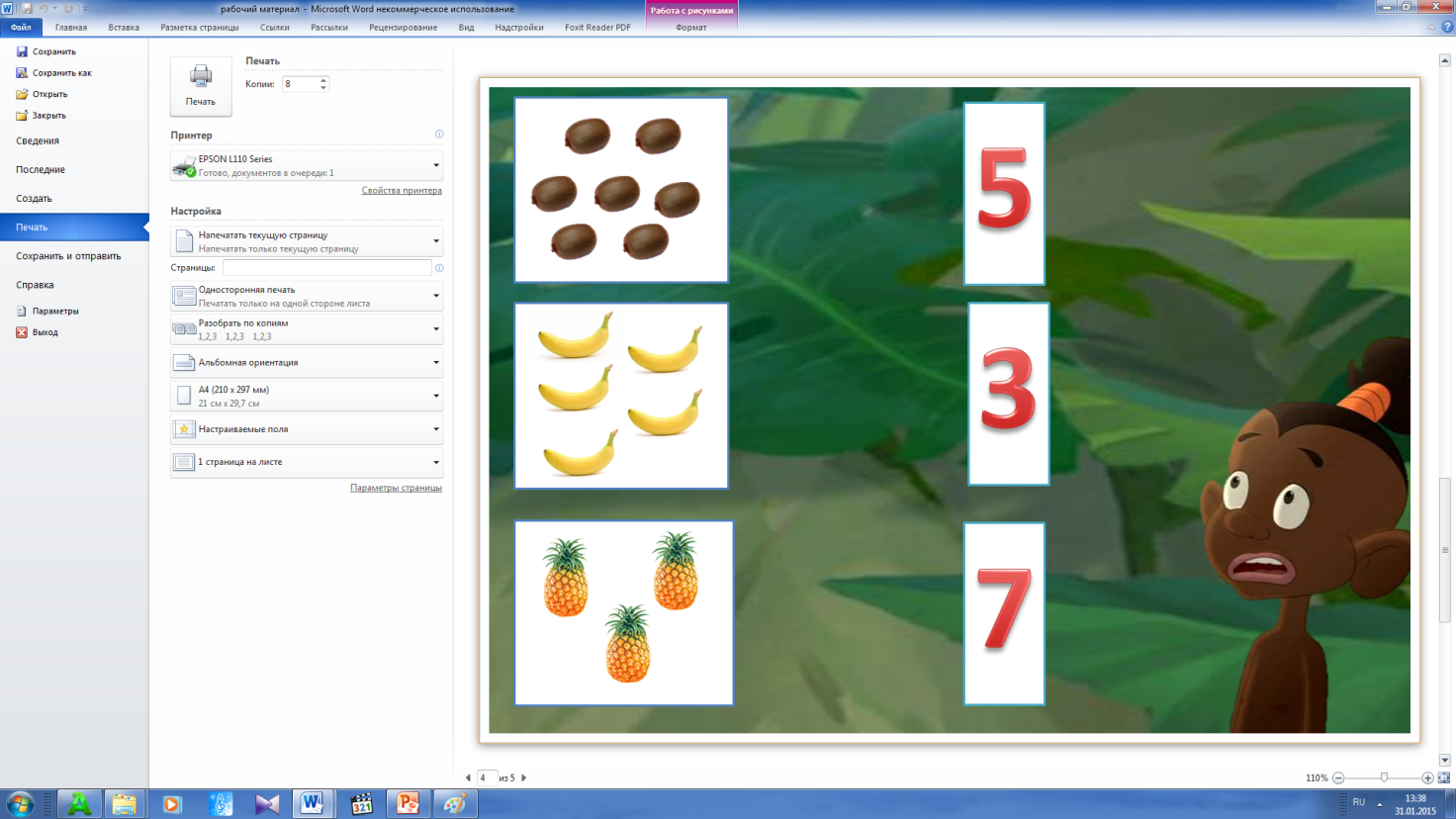 Воспитатель:   «Алеша и ему помог. Идет Алеша по дороге…  На этот раз путь ему перегородил Тугарин Змей и говорит: «Не отдам тебе я Любаву, пока не откроешь пещеру мою». Думал, думал Алеша Попович… Все цифры перебирал…»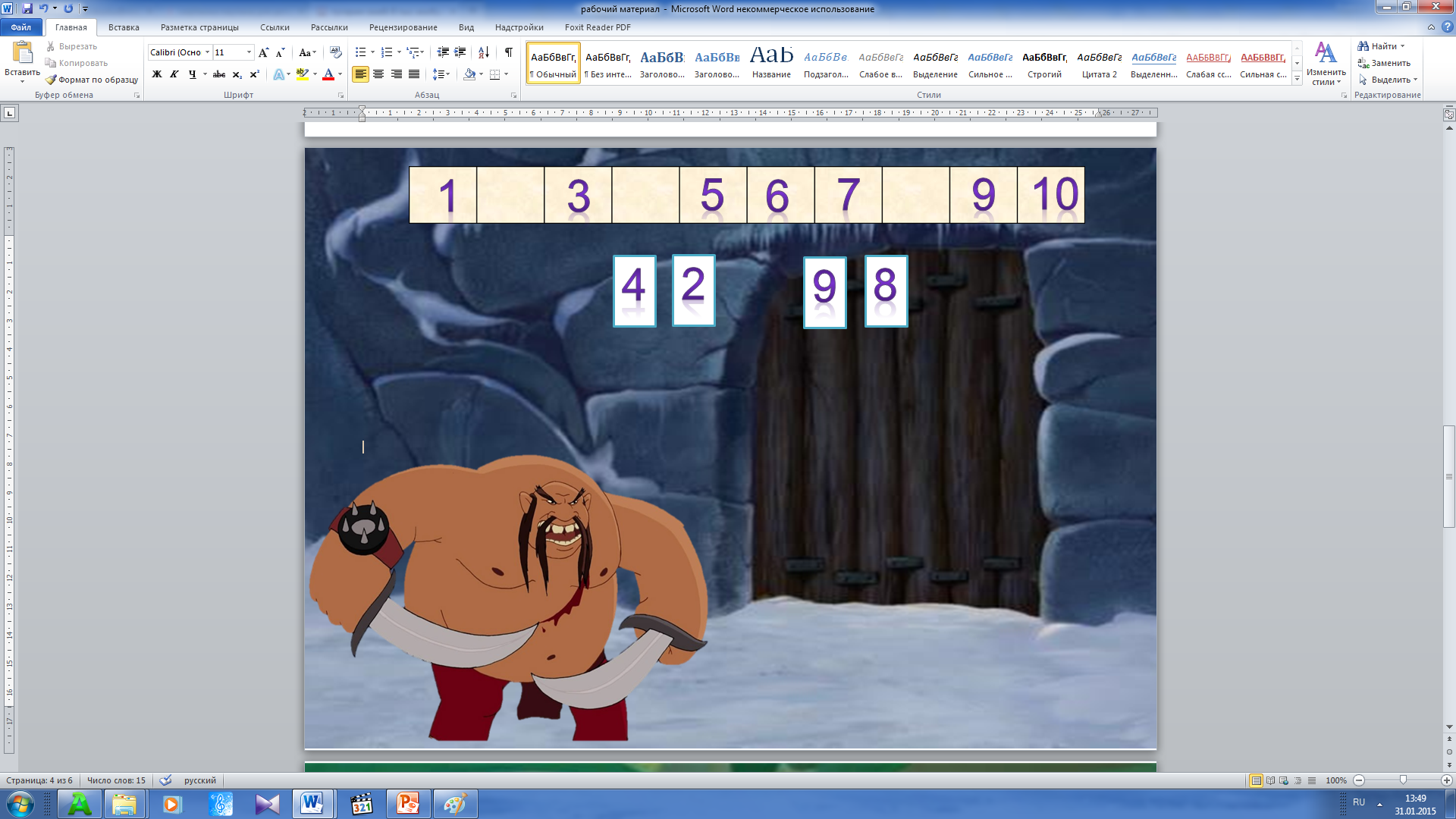  Воспитатель:  последнее задание – это задание  Тугарина. Необходимо разгадать секретный код замка, вставить пропущенные цифры в числовой ряд.  «… И открыл пещеру Тугарина Змея. А там Любавушка ждала его. Встретились они и поженились. Вот и был пир на весь мир. И жили они долго и счастливо»После пройденных заданий Алеша Попович доходит до Любавы. Изображение Василисы на карте связанно гиперссылкой со слайдом № 16 «Встреча сказочных героев». На слайде размещены изображения сердец, которые передвигаются с помощью анимации (нарисованный пользовательский путь), вставлено звуковое сопровождение).     Затем воспитанники просматривают видео - отрывок из мультфильма «Алеша Попович и Тугарин Змей», в котором звучит песня, под которую дети танцуют.     Воспитатель: Молодцы, ребята, вы помогли дойти до Любавы. Как мы это делали?Список учебной и дополнительной литературы:Волина В. «Праздник числа».Денисова Д., Дорожин Ю. Рабочая тетрадь «Математика для дошкольников: подготовительная к школе группа».Ерофеева Т.И. «Дошкольник изучает математику».Понаморёва И.А., Позина В.А. «Формирование элементарных математических представлений. Подготовительная к школе группа».Смоленцева А.А. «Математика до школы».Ссылки на использованные интернет-ресурсы  http://www.kakprosto.ru/kak-11175-kak-sdelat-kvest#ixzz3JC0PpPdS  http://didaktor.ru/priyomy-mediadidaktiki/http://rebzi.ru/colorings/17    http://900igr.net/zip/informatika/Fon-dlja-prezentatsii.html http://torrent-games.net/load/multiplikacija/ivan_carevich_i_seryj_volk_2011_dvdrip/7-1-0-14012 http://yandex.ru/images/searchhttp://www.kinopoisk.ru/picture/1526342/